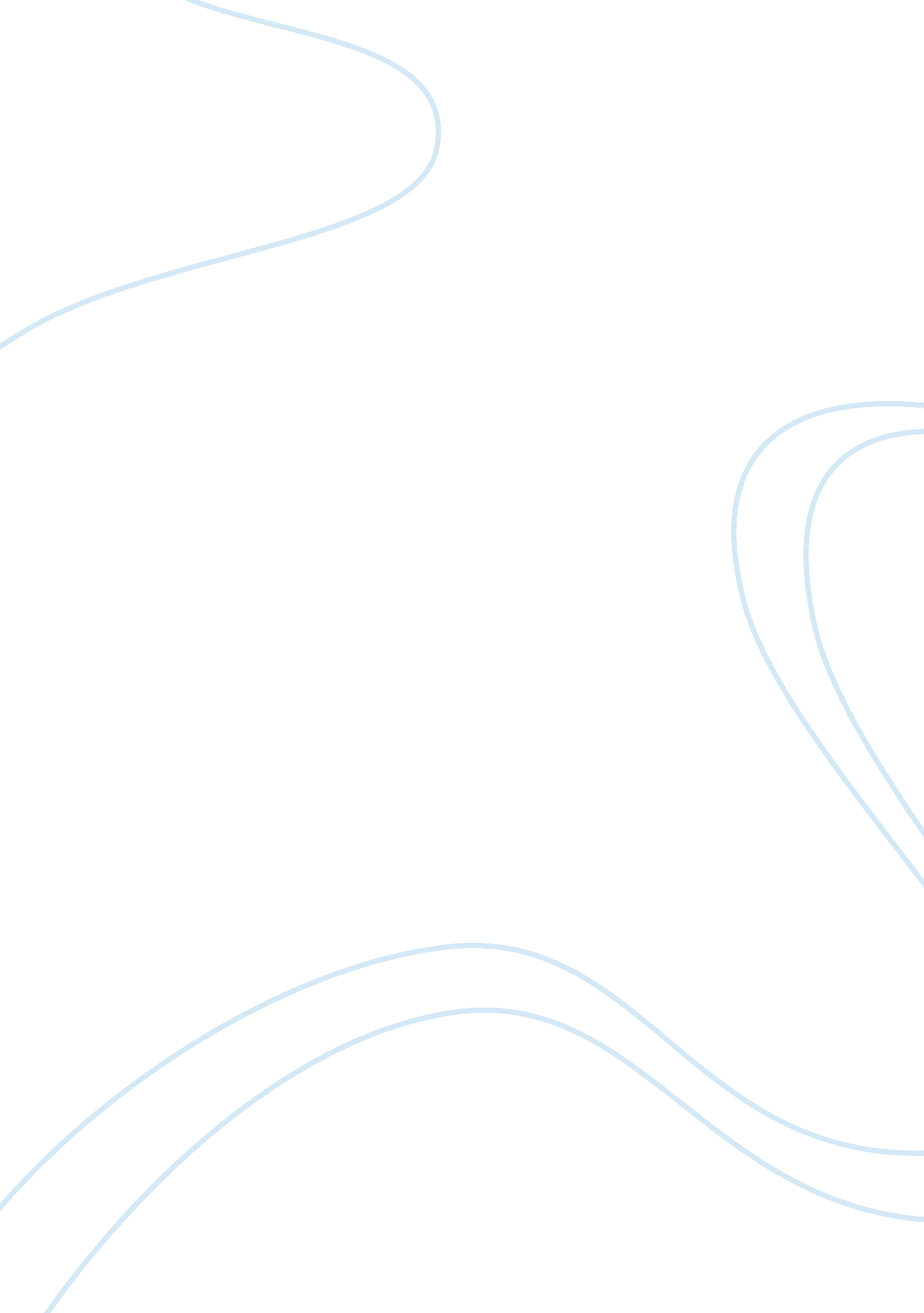 Perfection era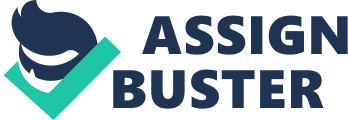 Perfection EraAxia CollegeHis/115Cassandra OringdulphOctober 17, 2010Perfection Era During the period of the 18th century the colonial expansion sent colonist to the west and south. This resulted in many of the people settling in the country side where there was not church to attend meetings and no congregations unless they wanted to travel to the nearest town which could be miles away. There were churches and towns being built up and down the Atlantic coast, ideas coming from the Enlightenment began causing questions of religious truths that were long held. This started American clergymen starting schools that were for preachers and initiated revivals. The great awakening in opinion is revitalization of religious piety that flowed through each colony like a river, though this was not unanimous. The great awakening movement was made up of people that had a democratic ideal; some believed that a valuable quality in person was spiritual conversion. Perfectionism is what this was known as it was the want to have a society that was equal and perfect. The position of women and African Americans which was second rate citizen started to be questioned due to this belief. They were even able to in some churches gain the right to speak, preach, and vote on matters of the church. Though some of them were gaining rights within the church during this period not all the churches agreed with this change. Even though some of them gaining their rights in the church, they had little to no rights once they left the church. During this time the abolitionist movement was trying to put a halt to slavery due to moral principles. Though little did anyone know that a second great awakening would be coming and bring about more changes to sociality. This second great awakening started roughly the same way as great awakening itself did another attempt to expand religious revival in many areas of Christianity. Many people of the Christian religion had concerns when it came to applying their beliefs to a secular world. By going through with this the activists were hopeful it would bring change in society about and hopeful it would empower faith in others. The individuals that were empowered by the democratic ideas in the great awakening women and African Americans were the ones that were important as well to this movement. The Liberty Party was an abolitionist part that was formed, their churches weren??™t only concerned with doing away with slavery they were also concerned with doing away with other inequalities in sociality as well. Around the middle of the eighteen hundreds the Liberty Party had started growing in power politically. This group was successful in growing but they were not able to change the law regrinding slavery. The members did have a variety of interests which included not only abolition but the rights of women and wages that were equal. Though the Churches did agree on doing away with slavery they couldn??™t agree on other issues that had to do with religion and politics. The Liberty Party started to brake from the inside; but as this was happening it was defending itself from the attacks of campaign that were for slavery because it was no longer a threat or so it was believed. By the 1850-60 the party had split and also lost followers, though the ideas continued to spread. In opinion the politics of this time was due in part to the spreading of their ideas. Even thought the party had lost its power many of the people that were in party kept spreading the parties massage. Even after the end of the civil war the perfectionist movement ideas continued, the idea of an equal sociality that brought forth both great awakenings is one of the central ideas in democracy today. In opinion the great awake paved the way to the America we know today. Their values made America a place where we are all equals our rights are the same and our civil responsibilities. This movement for social equality is still going on in our world, though we may not see it is still just in a different form. For example religions there are many forms but only the ones that are about Christ are seen, only recently have others been seen as a religion English parliament just acknowledged Druidism as one of the oldest religions. References Turnitin Originality Report??? Processed on: 10-15-10 1: 20 PM CDT??? ID: 153454196??? Word Count: 734??? Submitted: 1era? Similarity Index0%Whats thisSimilarity by SourceInternet? Sources: 0%Publications: 0%Student? Papers: N/Aexclude quoted exclude bibliography exclude small matches [pic]download refresh printmode: [pic] Perfection Era Kerry smith Axia College His/115 Cassandra Oringdulph October 17, 2010 Perfection Era During the period of the 18 th century the colonial expansion sent colonist to the west and south. This resulted in many of the people settling in the country side where there was not church to attend meetings and no congregations unless they wanted to travel to the nearest town which could be miles away. There were churches and towns being built up and down the Atlantic coast, ideas coming from the Enlightenment began causing questions of religious truths that were long held. This started American clergymen starting schools that were for preachers and initiated revivals. The great awakening in opinion is revitalization of religious piety that flowed through each colony like a river, though this was not unanimous. The great awakening movement was made up of people that had a democratic ideal; some believed that a valuable quality in person was spiritual conversion. Perfectionism is what this was known as it was the want to have a society that was equal and perfect. The position of women and African Americans which was second rate citizen started to be questioned due to this belief. They were even able to in some churches gain the right to speak, preach, and vote on matters of the church. Though some of them were gaining rights within the church during this period not all the churches agreed with this change. Even though some of them gaining their rights in the church, they had little to no rights once they left the church. During this time the abolitionist movement was trying to put a halt to slavery due to moral principles. Though little did anyone know that a second great awakening would be coming and bring about more changes to sociality. This second great awakening started roughly the same way as great awakening itself did another attempt to expand religious revival in many areas of Christianity. Many people of the Christian religion had concerns when it came to applying their beliefs to a secular world. By going through with this the activists were hopeful it would bring change in society about and hopeful it would empower faith in others. The individuals that were empowered by the democratic ideas in the great awakening women and African Americans were the ones that were important as well to this movement. The Liberty Party was an abolitionist part that was formed, their churches werent only concerned with doing away with slavery they were also concerned with doing away with other inequalities in sociality as well. Around the middle of the eighteen hundreds the Liberty Party had started growing in power politically. This group was successful in growing but they were not able to change the law regrinding slavery. The members did have a variety of interests which included not only abolition but the rights of women and wages that were equal. Though the Churches did agree on doing away with slavery they couldnt agree on other issues that had to do with religion and politics. The Liberty Party started to brake from the inside; but as this was happening it was defending itself from the attacks of campaign that were for slavery because it was no longer a threat or so it was believed. By the 1850-60 the party had split and also lost followers, though the ideas continued to spread. In opinion the politics of this time was due in part to the spreading of their ideas. Even thought the party had lost its power many of the people that were in party kept spreading the parties massage. Even after the end of the civil war the perfectionist movement ideas continued, the idea of an equal sociality that brought forth both great awakenings is one of the central ideas in democracy today. In opinion the great awake paved the way to the America we know today. Their values made America a place where we are all equals our rights are the same and our civil responsibilities. This movement for social equality is still going on in our world, though we may not see it is still just in a different form. For example religions there are many forms but only the ones that are about Christ are seen, only recently have others been seen as a religion English parliament just acknowledged Druidism as one of the oldest religions. References Running head: PERFECTION ERA 1 PERFECTION ERA 2 PERFECTION ERA 3 PERFECTION ERA 4 